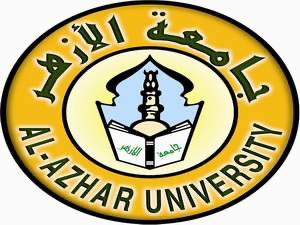 FACULTY OF MEDICINEتوصيف مقرر الدكتوراهCOURSE SPECIFICATION DOCTORATE DEGREE (MD) IN ANESTHESIA,    INTENSIVE CARE AND PAIN MANAGEMENT2020 - 2021Program AdmissionThe doctorate (MD) program is designed to provide higher and advanced levels of specialty training. The applicant for the MD program is required to hold a Master of Medicine (as evidence of completion of the intermediate-level training) in the intended specialty with a minimum grade of "good" from Al-Azhar University or a university of the Arab Republic of Egypt or an equivalent degree from another scientific institute recognized by the university. The applicant must be practicing this specialty at the time of applying for the MD program registration. The board of departments may determine any other controls that they deem a condition of the restriction to be submitted to the College Council for consideration.Regulations for progression and program completionThe applicant is required to:Attend the courses and training requirements provided by the Department Council and approved by the College CouncilComplete innovative research on the subject approved by the University Council after approval by the College Council for at least two years from the date of enrollment. The results of his research should be presented to and accepted by the Judging Committee after a public discussion *Successfully pass the prescribed tests* The research must be submitted to the department after approval of the supervisor or supervisory committee at least two months before the exam date, the applicant is allowed to register for the exam after the College Council confirmation of the judging committee's decision to accept the research.Academic standards of the doctorate (MD) programGeneric Academic Reference Standards (ARS) provided by the National Authority for Quality Assurance and Accreditation of education (NQAAC) for postgraduate programs was recently adopted. This was approved by the Faculty Council No 594 on 21 June 2011. These ARS include:Knowledge & understanding: Graduate must have sufficient knowledge and understanding of:A1. Basic facts theories of anesthesia and related subject fields such as Intensive Care Unit (ICU) and pain medicineA2. Mutual relation between professional practice and effect on the environmentA3. Recent advances in the field of anesthesia and intensive careA4. Define the recent management of trauma patients under anesthesia and recent knowledge of CPRA5. Recent patient monitoring during anesthesia and in the surgical ICUA6. Details of ethical and legal practiceA7. Quality standards of the practiceA8. Design conduction & publishing of scientific researchA9. Ethical considerations in different types of scientific research Intellectual skills:B1. Interpret and analyze the information of the anesthetic practice and make measurement and deduction upon themB2. Solve the problems that do not conform to classic data based on the  available dataB3. Carrying out research studies add to the knowledge of anesthesiaB4. Conduct scientific research or write scientific papers in anesthesia and  related subjectsB5. Evaluate risks imposed during professional practicesB6. Take professional decisions in a wide range of professional situationsProfessional & practical skills:C1. Competent in all basic and all required advanced professional skillsC2. Write and appraise reportsC3. Evaluate methods and tools used in anesthesia and intensive careC4. Use technology to advance practiceC5. Train junior staff through continuous medical education programs.C6. Apply the principles of sterile techniques and infection control guidelines   C7. Plan professional development courses to improve practice of the staffC8. Write scientific papersGeneral & transferable skills:D1. Communicate effectively using all methodsD2. Use information technology to improve his/her professional practiceD3. Teach others and evaluate their performanceD4. Perform self-appraisal and seek continuous learningD5. Use different sources of information to obtain dataD6. Manage scientific meetings and appropriately utilize extrapolate & evaluation of informationCourse Specification of Anesthesia, Intensive Care and Pain Management MD program2020 - 2021University:	Al AzharFaculty:	MedicineDepartment: Anesthesia, Intensive Care and Pain ManagementData of the course:Objectives of the course:The aim of this course is to provide the postgraduate with the higher and advanced knowledge and skills essential for the mastery of practice of the specialty and necessary for further training and practice in the field of Anesthesiology and Intensive Care through providing:Recent scientific knowledge essential for the mastery of practice of anesthesia and intensive care according to the international standards.Skills necessary for proper diagnosis and management of patients in the field of anesthesiology and intensive care including diagnostic, problem solving, decision making and operative skills.Avoid, suspect, anticipate and manage different complications that may occur perioperatively.Resuscitate and manage critically patients safely and effectively.Manage peri-operative pain safely and efficiently, and to avoid and manage possible adverse effects of pain and drugs used for its relief.The graduate should receive training in complex technology of physics, equipment relevant clinical measurement associated with anesthesia & intensive care.Learn and teach other anesthesia trainees the principle of delivering safe and smooth anesthesia for common operations.To enable candidates to perform high standard scientific research and how to proceed with publication in indexed journals.Ethical principles related to the practice of this highly sensitive specialty.To enable candidates to describe the basic ethical and medico-legal principles relevant to anesthesia and intensive care.Intended learning outcomes of the course (ILOs):A- Knowledge and understanding: By the end of the program the candidate should be able to:A1 Demonstrate the recent advances in preoperative patient evaluation & pre-anesthetic medications.A2 Know different types of anesthesia with the advantages & disadvantages of every type and understand the mechanism of action of different anesthetics& co- adjuvant drugs.A3 Know the complication of anesthesia, how to anticipate & how to avoid & manage.A4 Define the recent patient monitoring during anesthesia and in surgical intensive care.A5 Mention the recent advances in breathing system, airway management, mechanical ventilation and resuscitation system.A6 Explain and define recent types, classification, mechanism of action, reversal pharmacodynamics and pharmacokinetics of anesthetic drugs.A7 Define the recent management of the trauma patient under anesthesia and in surgical intensive care and recent knowledge of Cardiopulmonary Resuscitation (CPR).A8 Mention the principles and fundamentals of ethics and legal aspects of professional practice in the field of anesthesia and intensive care.A9 Explain basics, methodology, tools and ethics of scientific medical, clinical research.B- Intellectual Skills: By the end of the course the candidate should be able to:B1 Interpret data acquired through history taking, clinical & investigatory findings to formulate anesthesia plan and Proper selection of patient.B2 Select from different diagnostic alternatives the ones that help to reach a final diagnosis for anesthesia and intensive care unit problems.B3 Conduct research studies that add to knowledge.B4 Assess risk in professional practices and plan to improve performance in the field of anesthesia and intensive care unit.B5 Identify anesthesia and intensive care unit problems and find solutions. B6 Write and publish scientific articles and papers in journals.C- Professional Skills: By the end of the course, the candidate should be able to: C1 Acquire the basic and modern professional skills in anesthesia andIntensive Care Unit.C2 Acquire the skills of careful preoperative assessment, consultation for, interpretation of clinical data and laboratory results & write medical reports.C3 Demonstrate clinical and technical competence in surgical intensive care & pain management unit.C4 Understand and improve all methods, tools and techniques used in anesthesia& intensive care.C5 Apply the principle of sterile techniques and infection control guidelines. C6 Teach junior staff through continuous medical education programs.C7 Teach and plan professional development courses to improve practice and performance of juniors.C8 Write scientific papers.D- General Skills: By the end of the course the candidate should be able to: D1 Communicate effectively with patients and their families.D2 Communicate effectively with other healthcare providers & work coherently & successfully as a part of the team & team's leadership.D3 Use different sources of information & knowledge to obtain data. D4 Teach others and evaluate their performance.D5 Use information technology to improve her professional practice.D6 Manage scientific discussion based on scientific evidence and proofs.Course Content: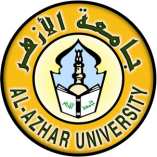 Methods of training:Practical and clinical settingsLectures and tutorialsWorkshops and simulationCase studySeminars & group discussionMandatory courses and tests:Advanced airway management courseUltrasound guided nerve block and vascular access courseScientific statistics courseEnglish proficiency testTrainees evaluation and assessment:In-training assessmentObservation of clinical practiceProgress in achieving the required competencies (see index)Logbook reviewModule Director Report at the end of each rotationCompletion of Rotation Report at the end of each rotationAnnual Evaluation ReportEligibility for applying to the MD examCompletion and acceptance of the MD thesis by the Al-Azhar University CouncilCompletion of the minimum rotational period in all modules of the curriculum (see index)Achieving the required competencies for the higher-level training as a minimumSatisfactory logbookCompletion of the mandatory courses and workshopsFinal MD examWritten exam: To assess knowledge and intellectual skillsFirst paper: A 3-hour written test in anesthesia, one hour is dedicated for Multiple Choice Questions (MCQ)Second paper: A 3-hour written test in anesthesiaCase study (commentary): A 90-minute written test for a case discussion, the trainee is required to explain, diagnose and describe management of the condition in detailsBasic science: A 3-hour written test in pharmacology, physics and clinical measurements related to anesthesiaOral Exam: To assess practice, decisions and intellectual skills 1- Oral exam in anesthesia, intensive care and pain medicine: 6sessions of a structured oral examination, a minimum of 3 professors in each session, a minimum of one external examiner is mandatory in all sessions2- Oral exam in pharmacological, physics and clinical measurements related to anesthesia: 6 sessions with a minimum of 3 professors in each session, a minimum of one external examiner is mandatory in all sessionsObjective Structured Clinical Examination (OSCE): To assess performance and clinical skills: accompanying the oral exam sessionsTeaching books, notebooks, and references: Required books (textbooks):Basics of Anesthesia: by Stoelting RK and Miller RD, 5th edition, Churchill Livingstone.Morgan G.E, Mikhail M and Murry M., (2008): Clinical anesthesiology, 5th edition, McGraw Hill Companies, UK, and USA.Paul L Marino: The ICU Book (3rd Edi on, 2007).Dawn A. Marcus: Chronic pain: a primary care guide to practical management (2nd edition, 2009).Guyton AC, Hall JE: Textbook of Medical Physiology, 11th ed. Saunders, 2006.Alex S Evers: Anesthetic Pharmacology 1st edition 2003.Basic physics & measurement in anesthesia; Davis P.D., Parbrook G. D. and Kenny C.N., 4th edition, Butterworth-Heinemann, 1995.Recommended booksDavid E. Longenecker: Anesthesiology, (1st edition, 2007).Alan R Aitkenhead: Textbook of anesthesia (5th edition, 2007).Miller R.D., Cucchiara RF et al, (2000): Anesthesia, 5th edition.Mechanical Ventilation - Maclntyre N R Branson R D 2008.Textbook of critical care (Shoemaker, 5th edition, 2005).Intensive care medicine (Irwin and Rippe) 6th edition, 2008).Frederic S. Bongard: Current Diagnosis & Treatment in critical care (3rd edition, 2008).JP Howard Fee: Physiology for Anesthesiologists (2nd edition 2005).Godman Gilmans. The pharmacological therapeutics. 11th Ed, 2006.Periodicals Web Sites:British Journal of Anesthesia.ASA Refresher Course Lectures.Anesthesiology.Anesthesia Analgesia.Egyptian journal of anesthesia.JAMA.Lancet.www.anesthesiauk.comwww.pharmacology2000.comwww.freshgasflow.com.Course Specification of Pharmacology in Anesthesia, Intensive Care and Pain Management MD program      2020/2021  University:	Al AzharFaculty:	MedicineDepartment: Anesthesia & Intensive Care.Data of the course:Course Aim:By the end of the course the candidate will be able to:Provide the candidate with an in depth understanding of the pharmacology of drugs frequently used by anesthesiologists, including mechanisms of action, adverse effects, dosing, drug interactions, and use in specific patient populationsKnowledge and understanding the principles and practice of pharmacologyDescribe the principles that govern taking decision for the suitable types of drugs for patientIntended Learning Outcomes (ILOs): A- Knowledge and understanding:By the end of the course the candidate will be able to:A1. Identify the pharmacokinetic principles affecting drug actionsA2. Discuss the pharmacodynamics principals regulating drug actionA3. Describe the pharmacotherapies of cardiac dysrhythmias, hypertension, heart failure, ischemic heart disease and dyslipidemiasA4. Describe the pharmacotherapies of shock, diabetes mellitus, bronchial Asthma, epilepsy, coagulopathy and sepsisA5. Recognize the pharmacotherapies in endocrinal emergenciesB- Intellectual skills:By the end of the course the candidate will be able to:B1. Correlate between the medical condition of the patient and the drug that will be used for treatmentB2. Evaluate the appropriate dosing of drugs according to the different characteristics of patientB3. Evaluate the different pharmacotherapies of acid-base balance disordersB4. Evaluate the different agents used in general and local anesthesiaB5. Assess the different drug adverse reaction and toxicitiesB6. Compare the efficacy and effectiveness of the different analgesic drugsC- Professional skills:By the end of the course the candidate will be able to:C1. Appraise the different clinical pharmacology principles that should be applied to define the appropriate medicineC2. Report the different drug adverse the reaction and toxicitiesC3. Avoid or manage drug interactions and adverse effects during anesthesiaD- General skillsBy the end of the course the candidate will be able to:D1. Communicate effectively with other health care professionals to maximize patient benefits and minimize the risk of errorsD2. Transfer the knowledge and skills of selecting and using the different agents used in general and local anesthesiaD3. Transfer the knowledge and skills of selecting and using the different Uses of skeletal muscle relaxantsD4. Handle data appropriately and analyze them through decision processes, objective criteria, problem definition and evaluationCourse content:Teaching and learning Methods:LecturesStudent Assessment a- Procedures used:Written exam to assess knowledge and intellectual skills.Oral exam to assess knowledge, decisions and intellectual skills.Schedule:Written exam to assess knowledge and intellectual skills.Oral exam to assess knowledge and intellectual skills.List of textbooks and References: a- Course Notes:Lecture Notes by professors of Pharmacology department.Required Books:Goodman and Gilman's Manual of Pharmacology and Therapeutics. Ed. Laurence L. Brunton; Keith L. Parker; irrac Gravy- Hill, 2008.Basic and Clinical Pharmacology 10th Edition. Ed:Bertram G. Katzung; Appleton & Lange , 2007.Principles of Pharmacology. The pathophysiologic basis of drug therapy. Eds. Golan et al. 2nd edition. 2008. Lippincott.PeriodicalsBritish J. of pharmacologyAmerican J. of pharmacologyLancet J.JAMA J.Web Sites: Pubmed: http://wwwmcbLnimmih.gov/PubMed.	etcCourse Specification of Physics and Measurement for Anesthesia, Intensive Care and Pain Management MD degree2020/2021  University:	Al AzharFaculty:	MedicineDepartment: Anesthesia, Intensive care and Pain Management.Data of the course:Course AimBy the end of the course the candidate should be able to:Demonstrate and understanding of the knowledge of physics applied in the field of anesthesiaDescribe the principles and uses of monitoring devicesUnderstand the clinical measurement in anesthesia either direct or indirectIntended Learning Outcomes of Course (ILOs):A- Knowledge and Understanding:By the end of the course the candidate should be able to:Describe definition of the heat; ambient, latent, clinical application, transfer of heatDemonstrate laws of gases; Boyle's, Charle's, Lussac, Dalton, Kelvin scale, equation of state of perfect gasExplain liquefaction of gases; critical temp, critical pressure, physical properties of gases, clinical application of gas cylinderDemonstrate solubility of gases in liquids; factor affecting solubility, solubility coefficient, blood/gas partition coefficientDefine diffusion of gases; physical factors affecting diffusion, factors fleeting diffusion of gases across pulmonary membraneIllustrate and explain flow of fluid through uniform tube, through tubes of variable diameters and through orificeIdentify properties of gases, liquid & vapor; density, specific gravity, viscosity, timidity, surface tension, osmotic pressure & clinical applicationDescribe Vaporization & vaporizer; properties of vapor, vapor pressure curve, types of vaporizers, factors affecting design, calibrations, factors affecting performanceExplain humidifier; types, advantages, mechanism, complicationsMention mechanical ventilators; types, criteria, ventilation - perfusion disturbanceDescribe anesthetic breathing system and gas scavengingIllustrate pressure reducing valves; types, advantages, physical principlesMention and explain fires & explosion; prevention, source, ignitable anestheticsDemonstrate nuclear physics and ionizing radiation; atomic structure, radioactivity, measurement of radiationMention and explain measuring system; sensor, processor, recorder, units of measurementDefine derived mechanical units; measurement of pressure, temp, humidity, volume, blood loss, measurement of flow, blood flow, gas flowIllustrate analysis of gas mixture acid-base state; measurement of 02 tension, co2 tension, PH, acid-base evaluationMention and explain monitoring of cardiovascular system; arterial blood pressure, ECG, central venous catheterization, pulmonary artery catheter, cardiac outputExplain monitoring of respiratory system; pulse oximetry, capnography, anesthetic gas analysisMention monitoring of CNS: electroencephalography, evoked potentials BISMention muscular monitoring; peripheral nerve stimulatorIdentify physical principals of laser electricity and ultrasound in relation to anesthesia practiceB- Intellectual Skills:By the end of the course, the candidate should be able to:Correlate between the state of the anesthetized patient and the observed parametersIntegrate the effect of calibrated equipment on the patientIdentify the problem implied on the patient due non-calibrated equipmentC- Professional Skills:By the end of the course, the candidate should be able to:Evaluate anesthetic equipment and how to check proper performance of anesthetic machine and different equipmentPractice different techniques and methods for measurement of different vital data adequately in a proper time with minimal errorsDefine the appropriate equipmentDeal with alarming of anesthetic machine and different apparatusD- General kills:By the end of the course, the candidate should be able to:Communicate with each other and interact effectively with patients using the propitiate anesthetic sets, then write a report about the result of calibrations, integrity of these sets and complications and discuss with staff membersPresent plan for test the anesthetic equipment in accordance with the standard scientific guidelinesManipulate computer programs, do web search, to write an essay about patient with certain problems due to anesthetic equipment and with trial of solvingWork together to check anesthetic equipment integrity and discuss their point of viewCourse content:Teaching and learning method:Lectures.Discussion sessionsPracticalField studyStudent Assessment a- Procedures used:Written examOral examOSCE examSchedule:Written exam to assess knowledge and intellectual skillsOral exam to assess knowledge and intellectual skillsOSCE exam: to assess performance and intellectual skillsList of textbooks and References:Course notes: -- LecturesRequired textbooks:Basic Physics and Measurement in Anesthesia. By Kenny, Gavin, Davis, Paui D. Published by Butterworth- ileinemann Publishers:.5th-edition, 2003.Fundamental Principles and Practice of Anesthesia By Peter Hutton, Griselda Cooper, Francis M James, John F. ButterworthIV. Published by Informal Health Care, 2002.Miller's Anesthesia By Ronald Miller. Published by Churchill Livingstone; 6th edition, 2004.Basic physics & measurement in anesthesia; Davis P.D., ParbrookG. D. and Kenny C.N., 4th edition, Bu erworth Heirmann, 1995.Recommended books:Understabding Anesthesia Equipment by Jerry A. Dorsch, SusanE. Dorsch. Published by Lippincott Williams & Wilkins, 5th edition, 2007.Physics	Applied	To	Anesthesia	By	D.W.	HILL,	London. Published by Butterworth. 3rd ed, 1976.Periodicals, websites:www.anesthesiauk.com/default.aspxwww.pharmacology2000.com/physics1Chemistry_Physics/physi cs'.htm www.freshgasflow.com/index.htmlCourse CoordinatorsDr. Abdelazem Abdelhalem HegazyDr. Alaaeldin Mahmoud Saied AhmedDr. Mostafa Mohammed Sabra BakryHead of the departmentProf. Dr/ Ayman KahlaIndex of competencies required for the Anesthesia, Intensive Care and Pain Management MD training program2020/2021  Mandatory Rotational PeriodGeneral anesthetic competencies:Airway assessment, prediction and management of complex casesProper utilization of advanced airway management techniques and toolsFiberoptic intubation (asleep and awake) in elective and emergency settingsProper understanding and ability to perform surgical airway techniquesManagement of pediatric difficult airway (elective and emergency)Decision making in difficult airway situationsPerioperative management of high-risk patients undergoing general procedures (ASA III, IV)Proper understanding and application of patient risk stratification and scoring systemsSafe and effective practice of risk-benefit balance in anesthetic decision makingProper understanding and utilization of risk stratification in predicting perioperative morbidityProper preoperative optimization of high-risk patients with complex comorbiditiesPerioperative management of major and complex abdominal procedures (elective and emergency)Proper understanding of physiological changes and limitations of laparoscopic proceduresProper perioperative management of complex laparoscopic proceduresProper perioperative management of obese and morbid obese patientsProper management of massive bleeding (theater and ICU)Proper postoperative pain management for high-risk patients and proceduresManagement of day case surgery and proper patient selectionProper understanding of the day surgery limitationsProper understanding and practice of enhanced recovery after surgeryPerioperative management of procedures out-of-theater and in remote areasObstetrics & gynecology anesthetic competencies:Proper understanding and assessment of high-risk in obstetric settings (maternal – fetal)Proper airway management in obstetric emergenciesAbility to provide safe analgesia for normal labour in complex situations (BMI>40, mental retardation)Ability to provide safe anesthesia and analgesia for caesarean section (elective and emergency)Ability to conduct safe anesthesia for high-risk patients undergoing obstetric proceduresProper management of peripartum haemorrhageProper perioperative anesthetic management of pregnancy with associated heart diseasesProper understanding and management of pre-eclampsia and associated complicationsProper perioperative management of pregnant patients undergoing non- obstetric procedures (elective and emergency)Perioperative management of major obstetric proceduresProper postoperative pain management of Caesarean SectionsMaternal resuscitation and life supportCompetency in neonatal resuscitationProper understanding and management of laparoscopic gynecological proceduresProper perioperative management of complex gynecological proceduresPostoperative critical care management of complicated/high-risk obstetric patientsProper perioperative optimization of pregnant patients in the intensive carePediatric anesthetic competencies:Demonstrates an understanding of physiological and anatomical changes in neonates and pediatricsProper assessment and management of pediatric difficult airwaysSafe management of pediatric airway emergencies (e.g., laryngospasm, foreign body, croup)Proper adjustment of doses and sizes of anesthetic tools in pediatrics and neonatesProvide safe anesthetic management for neonates and pediatrics for different proceduresProper understanding and anesthetic management of preterm neonates/infants undergoing surgical proceduresProvide safe anesthetic management for emergency pediatric proceduresProper perioperative management of pediatric patients with congenital diseases undergoing non-cardiac proceduresProvide safe adequate ventilation to pediatrics of different age groupsProper perioperative fluid management in pediatricsProper perioperative anesthetic management in laparoscopic pediatric proceduresProvide safe regional anesthesia in pediatricsProvide safe sedation for children of different age groupsProvide safe sedation to pediatrics in remote areas (e.g., MRI/CT)Provide perioperative acute pain assessment and management for pediatricsProper understanding and perioperative management of common syndromes (e.g., Down)Perioperative optimization of pediatric patients in the intensive careCompetency in obtaining vascular access in pediatrics (peripheral, central, arterial and intraosseous)Orthopedics & trauma anesthetic competencies:Proof of the intermediate training competenciesAirway management and algorithms for emergency induction and intubation in traumaEmergency airway management in trauma including surgical airwayDemonstrates competency in trauma management (primary and secondary surveys)Competency in shock resuscitation, fluid therapy and damage control resuscitationPerioperative management of patients with multiple traumaProper management of blood component therapy, trauma coagulopathy and massive musculoskeletal traumaDemonstrates competency in using ultrasound in trauma (FAST)Demonstrates competency in management of the following:Pediatric, Geriatric and Pregnant traumaBurnBlunt or penetrating injuriesTraumatic brain injurySpinal cord traumaOcular and maxillofacial traumaChest traumaAbdominal traumaPerioperative management of high-risk orthopedic patients (elective and emergency)Perioperative management of complex orthopedic procedures (e.g., scoliosis, pelvic operations)Demonstrates competency in utilizing nerve locator in nerve blocks with or without ultrasound (upper and lower limbs)Regional Anesthesia anesthetic competencies:Proper understanding of indications and limitations of regional anesthesia in high-risk patientsDemonstrates a proper selection of suitable regional technique to different proceduresDemonstrates competency in utilizing ultrasound in regional anesthesia with or without nerve locatorDemonstrates mastery (indications, performance, limitations and management of complications) in the essential blocks:Epidural anesthesia/analgesia in:ThoracicLumbarCaudalBrachial plexus block by different approaches:InterscaleneSupraclavicularAxillaryInfraclavicularLower limb blocks:FemoralSciaticObturatorLateral femoral cutaneousAnkle blockTransversus Abdominis Plane (TAP) blockCervical plexus block, superficial and deepENT anesthetic competencies:Proper airway management in head and neck proceduresPerioperative management of complex ENT procedures (e.g., total laryngectomy)Perioperative management of pediatrics undergoing ENT proceduresPerioperative management of high-risk patients undergoing head and neck procedures (ASA III, IV)Proper perioperative management of tracheostomiesPerioperative management of emergency head and neck procedures (adult and pediatric)Postoperative and critical care management of patients following complex ENT proceduresOphthalmics anesthetic competencies:Proper airway management in ophthalmic procedures involving shared airwayProper perioperative anesthetic management of pediatrics undergoing ophthalmic proceduresPerioperative management of emergency ophthalmic procedures (penetrating eye injury)Proper understanding of the principles and measures to control IOPPerioperative management of complex ophthalmic proceduresPerioperative management of high-risk patients for ophthalmic procedures under local and general anestheticsDemonstrates competency in performing different local anesthetic techniques for ophthalmic proceduresDemonstrates an understanding of limitations of the local anesthetic ophthalmic techniquesProper management of complications of local anesthetic ophthalmic techniquesNeurosurgery anesthetic competencies:Competency in airway and perioperative management for patients with unstable cervical spinePerioperative management of complex spinal surgeriesDemonstrates competency in performing proper neurological examination and assessment in complex neurosurgery patientsProper understanding of the principles and measures to control ICP in anesthetic and critical care settingsPerioperative management of craniotomy (adult and pediatric)Demonstrates an understanding of changes and limitations in different neurosurgical positionsProper understanding and application of the brain protection strategiesPerioperative management of emergency neurosurgery proceduresProper understanding and utilization of novel monitoring techniques during neurosurgical proceduresPerioperative anesthetic and critical care management of hemorrhagic strokeProper critical care management of ischemic strokeDemonstrates an understanding of the principles of critical care management of subarachnoid hemorrhagePerioperative management of interventional neuroradiological procedures (diagnostic and therapeutic)Cardiac & thoracic anesthetic competencies:Preoperative assessment and optimization of complicated cardiothoracic patients using different scoring systemsProper understanding of the cardiac bypass machine principles, uses and risksProper understanding of myocardial protection strategiesPerioperative management of cardiac valve replacement proceduresPerioperative management of CABG proceduresPerioperative management of cardiothoracic off-pump proceduresPerioperative management of congenital heart disease proceduresPerioperative management of complex aortic proceduresDemonstrates competency in the utilization of vasoactive medicationsPerioperative management of emergency cardiac proceduresProper management of cardiac tamponadeProper understanding and utilization of cardiac monitoring (TEE, LIDCO, PICCO)Proper understanding and application of point-of-care coagulation testing and correlation with the usage of anticoagulantsPostoperative management of patients following cardiac surgery (including fast-track recovery)Perioperative management of open thoracic proceduresProper patient evaluation, selection and prediction of morbidity in thoracic proceduresPerioperative management of video-assisted thoracoscopic proceduresDemonstrates competency in performing safe and effective one-lung ventilationProper management of chest traumaDemonstrates competency in chest drains insertion and managementUrology anesthetic competencies:Perioperative management of high-risk patients undergoing urology procedures (ASA III, IV)Perioperative management of major and complex urological proceduresPerioperative management of pediatrics undergoing urological proceduresPerioperative management of major reconstructive urological proceduresProper understanding and management of TURP syndrome and its consequencesDemonstrates an understanding and proper management of common complications in urological procedures (e.g., pneumothorax in nephrectomy)Proper understanding of the renal transplant principles, indication and requirements (e.g., immunosuppressive medications)Proper perioperative optimization of patients with renal impairmentProper adjustment of medication dosing in renal impairment patientsPlastic surgery anesthetic competencies:Competency in airway management for patients undergoing major reconstructive maxillo-facial proceduresCompetency in performing awake fiberoptic intubation for a patient with diagnosed maxillo-facial pathologyProper understanding and utilization of invasive monitoring during maxillofacial proceduresProper airway management in patients with burn (recent and old)Proper understanding of the physiological changes in burnProper management and resuscitation of burn patientsProper perioperative management of patients with recent and old burnsProper perioperative management of bariatric proceduresCompetency in performing safe and effective regional anesthesia in morbid- obese patients (BMI>40)Vascular surgery anesthetic competencies:Demonstrates an understanding of the clinical predictors of increased perioperative morbidity and mortalityDemonstrates competency in the assessment and optimization of patients for vascular proceduresPerioperative management of major vascular procedures (carotid - aortic)Perioperative management of emergency vascular proceduresDemonstrates competency in using regional anesthetic techniques to manage vascular proceduresDemonstrates competency in utilizing the advanced cardiovascular monitoring techniques in vascular proceduresProper management of major vascular clamping/unclamping and reperfusion changesPerioperative management of radiologically guided vascular proceduresDemonstrates proper perioperative planning and management in the following:Abdominal aortic reconstructionClamp level: infrarenal, suprarenal, supra celiacThoracoabdominal aortic aneurysm surgery, perioperative preparation and monitoringSpinal cord and renal protectionEndovascular aortic repair EVAR and TEVARCarotid endarterectomyDental anesthetic competencies:Proper airway management in dental procedures involving shared airwayPerioperative management of complex dental proceduresPerioperative management of high-risk patients for dental procedures (ASA III, IV)Proper perioperative anesthetic management of pediatrics undergoing dental proceduresPain competencies:Obtain a complete pain history, perform a relevant examination and formulate a differential diagnosis and treatment planIncorporates pharmacologic and non-pharmacologic modalities of treatment including chronic pain medicationDemonstrates knowledge of basic legal, social, and bioethical issues encountered in chronic pain management, including informed consent for treatment with controlled drugsDemonstrates knowledge of interventional techniques commonly employed in chronic pain medicine including peripheral nerve blocks, sympathetic blockade for upper & lower extremity, trigger point injections, epidural steroid injections, blocks for diagnosis and treatment of the facet joint syndrome and sacroiliac joint injectionsProper management of different chronic pain disorders including:Complex regional pain syndromeNeuropathic pain syndromes (i.e., peripheral diabetic neuropathy, post-herpetic neuralgia)Central pain syndromesVisceral and pelvic painHeadachesPain related to peripheral vascular insufficiencyProper usage of ultrasound in diagnostic and therapeutic pain management proceduresProper understanding and description of sympathetic ganglion and plexus blocks (stellate ganglion block, lumbar sympathetic block and celiac plexus block)Demonstrates an understanding to the role of personality disorders, anxiety states, depression, compensation and disability in pain managementProper assessment and management of pain in pediatricsProper assessment and management of acute post-surgical and non-surgical painProper understanding of the brain and spinal cord stimulation techniques (e.g., TENS)Intensive care competencies:Proper history taking and assessment of critically ill patientsProper utilization of the laboratory and radiological diagnostic toolsCompetency in performing and leading cardiopulmonary resuscitation (BLS, ALS, PALS and ATLS)Proper management of post-resuscitation careProper understanding and application of the primary, secondary and tertiary surveys in trauma patientsProper management and resuscitation of burn patientsProper management of different types of shockProper understanding and application of variable ventilatory modes and options in the ICUCompetency in providing organ support in critically ill patients (CNS, CVS, Respiratory, Renal, Hepatic and Nutritional)Proper understanding and application of the different scoring systems in the ICUProper usage and selection of antimicrobial therapy in the ICUProper understanding and application of the infection control principles in the ICUProper understanding of the nutritional requirements and methods of nutritional support (enteral and parenteral)Proper understanding and application of different modes of renal replacement therapyProper understanding and application of sedation in the ICUProper understanding and application of brain-stem death testingProper understanding of the physiological support required for organ donationDemonstrates competency in preoperative optimization and postoperative care of high-risk patientsDemonstrates competency in the management of critically ill childrenDemonstrates competency in management of peripartum obstetric emergenciesDemonstrates competency in providing safe patient transfer (intra and interhospital)Intensive Care ProfessionalismProper understanding and application of the continuity of care after ICU dischargeCompetency to lead ICU round, formulate management and supervise junior traineesDemonstrates competency in decision making in the ICU settingsDemonstrates competency in management the process of end-of-life care and withdrawal of treatmentEffective family communications, providing follow up, updates, support and delivering clinical decisionsEffective communications with colleagues in consultations and hand-over settingsCompetency to lead multidisciplinary meetingsProper understanding of the ethical and legal principles appropriate to critically ill patientsIntensive Care ProceduresDemonstrates competency in performing fiberoptic bronchoscopy and bronchoalveolar lavage BALDemonstrates competency in inserting and managing chest drainsDemonstrates competency in performing transthoracic pacingDemonstrates competency in performing defibrillation and cardioversionDemonstrates competency in performing lumbar puncture and measurement of CSF tensionProper utilization of advanced monitoring toolsDemonstrates competency in performing paracentesisDemonstrates competency in performing regional and nerve blocks in the ICU for analgesic purposesDemonstrates competency in performing/assisting in/describing pericardiocentesisDemonstrates competency in performing/assisting in/describing pulmonary catheterMiscellaneous anesthetic competencies:Demonstrates an understanding of risks and limitations of anesthetics in remote areasProper anesthetic planning, preparation and management in remote areasPerioperative management of procedures out-of-theater and in remote areasProper airway management during bronchoscopy and the ability to use different modalitiesDemonstrates an understanding of the physiological changes during ECTProper perioperative safe management for bronchoscopy procedures (adult and pediatric)Demonstrates competency in providing safe sedation to different age groupsProper utilization and selection of different sedation technique for variable proceduresProfessionalism:Demonstrates professional attitude and respect to patients and co-workersProper understanding of the senior doctor non-clinical responsibilitiesLeadership skills in clinical and non-clinical tasksLeadership skills in supervising and evaluating junior traineesEngagement in the quality improvement projectsProper understanding of the legal and ethical aspects of confidentialityDemonstrates professional communications skills with patients and colleaguesDemonstrates professional teamworking skillsDemonstrates professional time management skills (e.g., theater/ICU utilization)Proper understanding and application of the safety measures and precautionsDoctorate course matrixCode of the course:700-ANS-MDTitle of the course: Anesthesia, Intensive Care and Pain ManagementYear:	2020 - 2021Level: MD degreeSpecialty: Anesthesia, Intensive Care and Pain ManagementNumber of teaching units: 3 unitsLectures: 864 hoursPractical/Clinical:1920 hoursTopicsLecturePractical/ClinicalIntroduction1--Preoperative assessment& preoperative preparation820Airway management1050Respiratory physiology and respiratory functions during anesthesia1040Inhalational anesthetics1010Monitoring1050IV anesthetics1010Neuromuscular physiology & muscle relaxants1040Local anesthetics1515Autonomic nervous system drugs816Regional anesthesia and nerve blocks2060Perioperative fluid management and transfusion therapy1550Post anesthesia care1020Anesthetic complication1530Anesthetic implications of concurrent & uncommon disease1520Outpatient anesthesia830Anesthesia at remote location1025Renal physiology & anesthesia for renal and genitourinary system1530Anesthesia for liver and GIT1230Anesthesia for ENT1220Anesthesia for orthopedic and spine surgery1530Anesthesia for ophthalmic surgery1530Anesthesia for trauma and emergency conditions3060Anesthesia for obstetrics and gynecology1420Anesthesia for endocrine diseases2040Anesthesia for elderly2040Acid base balance & electrolyte balance2040Cardiovascular physiology & anesthesia for cardiothoracic surgery40200Defibrillator & DC shock310Cardiac pacing310Aortic balloon pump36Echocardiography310Anesthesia for thoracic surgery & vascular surgery2560Cerebral physiology & anesthesia for neurosurgery3060Pediatric and neonatal anesthesia3060Anesthesia for laparoscopic & Endoscopic operations3040Anesthesia for obese & bariatric operations2550Anesthesia for organ transplant3050Anesthesia for oro-dental operations2020Anesthesia for maxillofacial surgery2040Anesthesia for reconstructive & plastic surgery2530Pain managementPain managementPain managementAssessment of pain1220Multidimensional nature of pain820Basic sciences related to pain1230Ethical issues related to pain management820Psychology of pain and chronic pain behavior820Acute (postoperative) pain820Management of chronic pain1230Pain in pediatrics & elderly1220Cancer related pain2020Interventional pain therapy1230Neuromodulation techniques2030Radiofrequency application in pain management1220Image guided interventions2020Intensive careIntensive careIntensive careMechanical ventilation1560Post-operative intensive care1023Parental nutrition2550Management of burn patient1220Poisoning1025General intensive care1030Quality assurance in anesthetic patient8--Ethical and legal aspect10--CPR1530Ultrasound applications in Anesthesia and ICU2060Computer in relation to anesthesia10--Medical statistics10--TOTAL8742070Code of the course:ATC.1002Title of the course: PharmacologyYear:	2020/2021  Level: MD degreeSpecialty: Anesthesia, Intensive Care and Pain ManagementNumber of teaching units: singleLectures:	96 hoursPractical/ Clinical	hoursTopicsNo of hoursNo of hoursTopicsLecturePracticalIntroduction Pharmacokinetics & pharmacodynamics2Autonomic nervous system5IV induction anesthesia inhalational anesthetics5Neuromuscular blocking drugs4Anticholinesterases2Local anesthetics4Drug dosage in the ICU4Common drug toxicities and management3Basic principle of clinical pharmacology2Electrolytes and acid base balance6Endocrinal emergencies4Drug therapy of heart failure5Drug therapy of ischemic heart diseases5Drug therapy of dysrhythmias5Drug therapy of hypertension5CNS pharmacology:Sedative & HypnoticsAnxiolyticsNarcotic analgesicsNon-narcotic analgesicsanticonvulsantsanti-parkinsonismantipsychoticsCNS stimulant10Diuretics2Drug therapy of shock3Drug therapy of diabetes mellitus2Drug therapy of bronchial asthma2Drug therapy of endocrine diseases2Antiemetic drugs1Proton pump inhibitors1Drug interaction6Drugs used in ICU6TOTAL96Code of the course:ATC 1002Title of the course: Physics andMeasurementsYear:	2020/2021  Level: MD degreeSpecialty: Anesthesia, Intensive care and Pain Management.Number of teaching units: singleLectures: 192hoursPractical/ Clinical: 384 hoursTopicsNo. of HoursNo. of HoursTopicsLecturesPracticalSI units (basic – derived)5--Gas diffusion & solubility of gas and liquids Behavior of gases & Gas laws510Flow, Viscosity, Density, Surface tension, Osmosis510Pressure gauges & pressure regulators510Anesthetic breathing systems515Safety measures in anesthetic machine510Nuclear physics105Ultrasound1010Electricity (principles, electronics, pacemaker, defibrillator, electrocution)1010Heat & Temperature510Humidity & Nebulizers510Vaporizers810Ventilators1515Respiratory functions815Pollution in OR & Scavenging systems510Fires & explosions510Measurement of arterial blood pressure310Physical principals of laser and uses1020Measurement of CVP320Measurement of pulmonary artery pressure510Measurement of neuromuscular blockade315CNS monitoring1020Monitoring of depth of anesthesia810Respiratory function monitoring1015Measurement of humidity510Measurement of CO2, capnography210Measurement of O2, pulse oximeter210Measurement of cardiac output210Measurement of temperature210Measurement of osmosis26Flow meters210Mass spectrometer28Analysis of gas mixture210Exponential curves810TOTAL192384ModuleMinimum rotational period (months)General and remote areas8Obstetrics and Gynecology3Paediatric3Orthopaedic3ENT2Ophthalmic2Neurosurgery3Cardiothoracic3Urosurgery2Plastic1Vascular2Dental and Maxillofacial1Pain1ICU6Total40UnitsAAAAAAAAABBBBBBUnitsKnowledge and understandingKnowledge and understandingKnowledge and understandingKnowledge and understandingKnowledge and understandingKnowledge and understandingKnowledge and understandingKnowledge and understandingKnowledge and understandingIntellectual skillsIntellectual skillsIntellectual skillsIntellectual skillsIntellectual skillsIntellectual skillsUnits123456789123456Anesthesia**************Physics & measurements****Pharmacology******Thesis****UnitsCCCCCCCCDDDDDDUnitsProfessional and practical skillsProfessional and practical skillsProfessional and practical skillsProfessional and practical skillsProfessional and practical skillsProfessional and practical skillsProfessional and practical skillsProfessional and practical skillsGeneral / transferableGeneral / transferableGeneral / transferableGeneral / transferableGeneral / transferableGeneral / transferableUnits12345678123456Anesthesia*************Physics & measurements******Pharmacology**Thesis***Course CoordinatorsCourse CoordinatorsProf. Dr. Abdelazem Abdelhalem HegazyProf. Dr. Alaaeldin Mahmoud Saied AhmedProf. Dr. Mostafa Mohammed Sabra BakryHead of the DepartmentHead of the DepartmentProf. Dr. Ayman Kahla